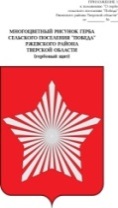 АДМИНИСТРАЦИЯ МУНИЦИПАЛЬНОГО ОБРАЗОВАНИЯ СЕЛЬСКОЕ ПОСЕЛЕНИЕ «ПОБЕДА»РЖЕВСКОГО РАЙОНА ТВЕРСКОЙ ОБЛАСТИПОСТАНОВЛЕНИЕ07.06.2018г.                                                                                               № 49О назначении публичных слушаний по изменению вида разрешенного   использования земельного участка с кадастровым номером69:27:0191901:156 ,расположенного по адресу:Тверская область, Ржевский район, сельское поселение«Победа» д.Ковынево      Руководствуясь Градостроительным кодексом Российской Федерации, Федеральным законом от 06.10.2003г. №131-ФЗ "Об общих принципах организации местного самоуправления в Российской Федерации", Уставом МО сельское поселение «Победа» Ржевского района Тверской области, решением Совета депутатов с/п «Победа» Ржевского района от 12.07.2007г. № 39/1 «Об утверждении Положения о публичных слушаниях в МО «Сельское поселение «Победа» Ржевского района Тверской области», в целях создания условий для устойчивого развития территорий сельского поселения «Победа» Ржевского района Тверской области, обеспечения прав и законных интересов физических и юридических лиц, в том числе правообладателей земельных участков и объектов капитального строительства, создания условий для привлечения инвестиций, в том числе путем предоставления возможности выбора наиболее эффективных видов разрешенного использования земельных участков и объектов капитального строительства, ПОСТАНОВЛЯЮ:Назначить публичные слушания по изменению вида разрешенного   использования земельного участка с кадастровым номером 69:27:0191901:156 , расположенного по адресу: Тверская область, Ржевский район, сельское поселение «Победа» д.КовыневоНазначить публичные слушания на 28.06.2018 г.  в 14 час. 00 мин. в д. Ковынево около магазина.Утвердить состав организационного комитета по подготовке и проведению публичных слушаний (приложение 1).Настоящее постановление подлежит официальному обнародованию в порядке, предусмотренном Положением о публичных слушаниях  МО «Сельское поселение «Победа» Ржевского района Тверской области» на официальных стендах администрации с/п «Победа». Контроль исполнения настоящего постановления оставляю за собой.Глава администрацииСельского  поселения  «Победа»                                                Е.Л.ТарасевичПриложение 1  к постановлениюадминистрации с/п «Победа»от   07.06.2018г. № 49СОСТАВорганизационного комитета  по подготовке и проведению публичных слушаний  по изменению вида  разрешенного   использования земельного участка с кадастровым номером 69:27:0191901:156 ,расположенного по адресу: Тверская область, Ржевский район, сельское поселение«Победа» д.КовыневоПредседатель оргкомитета:Тарасевич Е.Л. - Глава  администрации сельского поселения «Победа» Ржевского района Тверской области ;Секретарь оргкомитета:Румянцева М.С. – заместитель Главы  администрации с/п «Победа»;Члены оргкомитета:Тарасова Н.В. –   начальник отдела бухгалтерского отчета и отчетности;Бобкова С.М.  –  депутат сельского поселения «Победа» Ржевского района, Быстрова И.В. – Заведующая отделом архитектуры, главный архитектор Ржевского района;